1.5.  Индивидуальный  учебный  план  –  учебный  план,  обеспечивающий  освоение образовательной  программы  на  основе  индивидуализации  ее  содержания  с  учетом  особенностей  и  образовательных  потребностей  конкретного  обучающегося.  Применительно к обучающимся, имеющим академическую задолженность, это учебный  план,  который  содержит  меры  компенсирующего  воздействия  по  тем  предметам,  по которым данная задолженность не была ликвидирована.  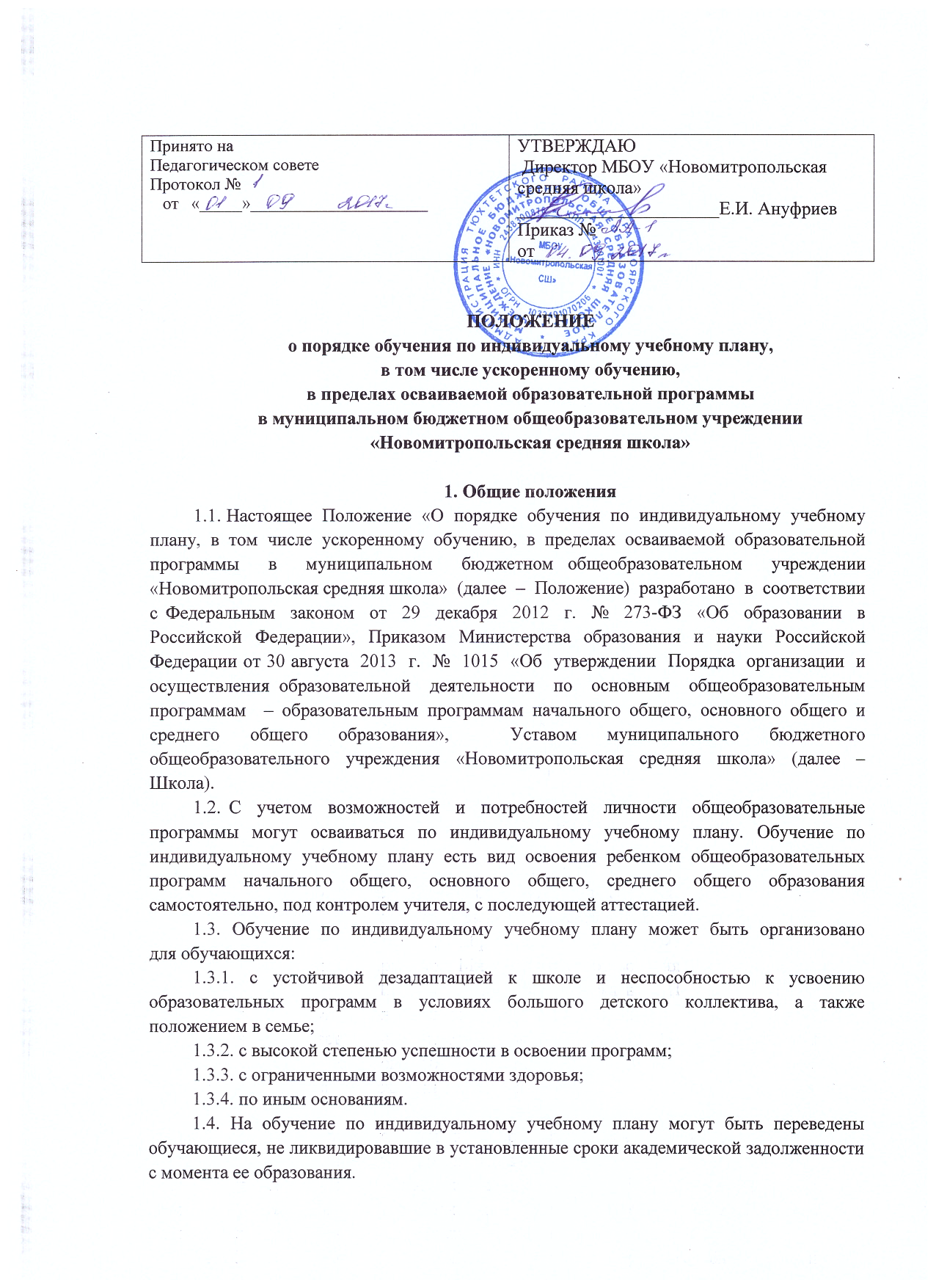 1.6.  Порядок  осуществления  обучения  по  индивидуальному  учебному  плану  определяется  Школой  самостоятельно,  а  реализация  индивидуального  учебного  плана осуществляется в пределах осваиваемой образовательной программы. 1.7. На  обучение  по  индивидуальному  учебному  плану  распространяются федеральные государственные образовательные стандарты общего образования. 1.8.  Главной  задачей  обучения  обучающихся  по  индивидуальному  учебному  плану является  удовлетворение  потребностей  детей,  с  учетом  их  особенностей,  путем  выбора оптимального уровня реализуемых программ, темпов и сроков их освоения.  2. Перевод на обучение по индивидуальному учебному плану2.1. Индивидуальный  учебный  план  разрабатывается  для  отдельного  обучающегося или группы обучающихся на основе учебного плана Школы. 2.2.  При  формировании  индивидуального  учебного  плана  может  использоваться модульный  принцип,  предусматривающий  различные  варианты  сочетания  учебных предметов, курсов, дисциплин (модулей), иных компонентов, входящих в учебный план Школы. 2.3.  Индивидуальный  учебный  план,  за  исключением  индивидуального  учебного плана, предусматривающего ускоренное обучение, может быть предоставлен с 1 класса. 2.4. Индивидуальный учебный план составляется, как правило, на один учебный год, либо  на  иной  срок,  указанный  в  заявлении  обучающегося  и  его  родителей  (законных представителей) обучающихся об обучении по индивидуальному учебному плану. 2.5.  Индивидуальный  учебный  план  определяет  перечень,  трудоемкость,  последовательность  и  распределение  по  периодам  обучения  (если  индивидуальный учебный план рассчитан на более чем один год) учебных предметов, курсов, дисциплин  (модулей),  иных  видов  учебной  деятельности  и  формы  промежуточной  аттестации  обучающихся. 2.6. Индивидуальный учебный план разрабатывается в соответствии со спецификой и  возможностями Школы. 2.7.  При  реализации  образовательных  программ  в  соответствии  с  индивидуальным учебным  планом  могут  использоваться  различные  образовательные  технологии,  в  том числе дистанционные образовательные технологии, электронное обучение. 2.8.  Перевод  на  обучение  по  индивидуальному  учебному  плану  осуществляется  по заявлению родителей (законных представителей) несовершеннолетних обучающихся либо по заявлению совершеннолетних обучающихся. 2.9.  Перевод  на  обучение  по  индивидуальному  учебному  плану  обучающихся,  не ликвидировавших  в  установленные  сроки  академической  задолженности  с  момента  ее образования,  осуществляется  по  заявлению  родителей  (законных  представителей) обучающегося. 2.10.  В  заявлении  указываются  срок,  на  который  обучающемуся предоставляется индивидуальный учебный план, а также могут содержаться пожелания обучающегося или его  родителей  (законных  представителей)  по  индивидуализации  содержания образовательной  программы  (включение  дополнительных  учебных  предметов,  курсов, углубленное  изучение  отдельных  дисциплин,  сокращение  сроков  освоения  основных образовательных программ и др.). 2.11.  Заявления  о  переводе  на  обучение  по  индивидуальному  учебному  плану принимаются в течение учебного года до 15 мая. 2.12. Обучение  по  индивидуальному  учебному  плану  начинается,  как  правило,  с начала учебного года. 2.13.  Перевод  на  обучение  по  индивидуальному  учебному  плану  оформляется приказом Директора Школы. 2.14. Индивидуальный учебный план утверждается решением педагогического совета Школы. 2.15.  Организация  обучения  по  индивидуальному  учебному  плану осуществляется заместителями  директора  по  учебно-воспитательной  работе  Школы  для  обучающихся Школы. 2.16.  Лицу,  обучающемуся  по  индивидуальному  учебному  плану, предоставляется возможность получать необходимые консультации по учебным предметам, литературу из библиотечного  фонда  Школы,  пользоваться  предметными  кабинетами  для  проведения лабораторных  работ,  практических  работ,  продолжать  обучение  в  Школе  в  порядке, определенном Школы и закрепленном в его Уставе. 2.17.  С  учетом  желания,  способностей  обучающемуся  могут  быть  предоставлены свободные  посещения  классно-урочных  занятий,  изучение  отдельных  курсов  и  тем  в форме самообразования и других формах, предусмотренных Федеральным законом от 29 декабря 2012 г. № 273-ФЗ «Об образовании в Российской Федерации». 2.18. Школа с учетом запросов родителей (законных представителей) обучающихся и обучающихся  определяет  сроки  и  уровень  реализации  программ.  Индивидуальное расписание занятий, перечень программ обучения по предметам, количество часов, формы и  сроки  текущего  и  итогового  контроля,  педагоги,  ведущие  обучение,  оформляются  приказом директора Школы. 2.19. Обучающиеся обязаны выполнять индивидуальный учебный план, в том числе посещать предусмотренные индивидуальным учебным планом учебные занятия. 2.20. Промежуточная и государственная итоговая аттестация, перевод обучающегося осуществляется в соответствии с Федеральным законом от 29 декабря 2012 г. № 273-ФЗ «Об образовании в Российской Федерации». 3. Требования к индивидуальному учебному плану уровня начального общегообразования3.1. С целью индивидуализации содержания образовательной программы начального общего  образования  индивидуальный  учебный  план  начального  общего  образования предусматривает учебные занятия, обеспечивающие различные интересы обучающихся. 3.2.  Для  проведения  данных  занятий  используются  учебные  часы  согласно части учебного  плана,  формируемой  участниками  образовательного  процесса  (в  1  классе  в соответствии с санитарно-гигиеническими требованиями эта часть отсутствует). 3.3.  Индивидуализация  содержания  основной  общеобразовательной  программы начального  общего  образования  может  быть  осуществлена  за  счет  внеурочной деятельности. 3.4.  В  индивидуальный  учебный  план  начального  общего  образования  входят следующие  обязательные  предметные  области:  филология,  математика  и информатика, обществознание  и  естествознание  (окружающий  мир),  основы  религиозных  культур  и светской этики, искусство, технология, физическая культура. 3.5.  По  выбору  родителей  (законных  представителей)  обучающихся  изучаются  основы  православной  культуры,  основы  иудейской  культуры,  основы  буддийской  культуры,  основы  исламской  культуры,  основы  мировых  религиозных  культур,  основы светской этики. 3.6. Количество учебных занятий за 4 учебных года не может составлять менее 2 904 часов и более 3 345 часов. 3.7.  Нормативный  срок  освоения  образовательной  программы  начального  общего образования  составляет  четыре  года.  Индивидуальный  учебный  план  может предусматривать  уменьшение  указанного  срока  за  счет  ускоренного  обучения. Уменьшение срока освоения образовательной программы начального общего образования может составлять не более 1 года. 3.8.  Нормативный  срок  освоения  образовательной  программы  начального  общего образования для детей с ограниченными возможностями здоровья может быть увеличен с учетом особенностей психофизического развития и индивидуальных возможностей детей (в соответствии с рекомендациями психолого-медико-педагогической комиссии). 4.  Требования к индивидуальному учебному плану уровня основного общегообразования4.1. С целью индивидуализации содержания образовательной программы основного общего образования индивидуальный учебный план основного общего образования может предусматривать: 4.1.1. учебные занятия для углубленного изучения отдельных предметов; 4.1.2.  увеличение  учебных  часов,  отведѐнных  на  изучение  отдельных  предметов обязательной части; 4.1.3.  введение  специально  разработанных  учебных  курсов,  обеспечивающих интересы и потребности участников образовательного процесса; 4.1.4.  организацию  внеурочной  деятельности,  ориентированную  на  обеспечение индивидуальных потребностей обучающихся; 4.1.5.  иные  учебные  предметы (с  учетом  потребностей  обучающегося  и возможностей Школы). 4.2.  Необходимые  часы  выделяются  за  счет  части  базисного  учебного  плана основного общего образования, формируемой участниками образовательного процесса. 4.3.  В  индивидуальный  учебный  план  основного  общего  образования  входят следующие обязательные предметные области и учебные предметы: 4.3.1. русский язык и литература (русский язык, литература);4.3.2. родной язык и родная литература (родной язык, родная литература);4.3.3. иностранные языки (иностранный язык, второй иностранный язык);4.3.4.общественно-научные предметы (история России, всеобщая история, обществознание, география);4.3.5. математика и информатика (математика, алгебра, геометрия, информатика);4.3.6. основы духовно-нравственной культуры народов России;4.3.7. естественнонаучные предметы (физика, биология, химия);4.3.8. искусство (изобразительное искусство, музыка);4.3.9. технология (технология);4.3.10. физическая культура и основы безопасности жизнедеятельности (физическая культура, основы безопасности жизнедеятельности).4.4. Количество учебных занятий за 5 лет не может составлять менее 5 267 часов и более 6 020 часов. 4.5.  Нормативный  срок  освоения  образовательной  программы  основного  общего образования  составляет  5  лет.  Индивидуальный  учебный  план  может предусматривать уменьшение указанного срока за счет ускоренного обучения. Рекомендуемое уменьшение срока освоения образовательной программы основного общего образования составляет не более 1 года. 5.  Требования к индивидуальному учебному плану уровня среднего общегообразования   5.1.  Обязательными  для  включения  в  индивидуальный  учебный  план  базовыми общеобразовательными учебными предметами являются: «Русский язык», «Литература», «Иностранный  язык»,  «Математика»,  «История»,  «Физическая  культура»,  «Основы безопасности жизнедеятельности», «Обществознание (включая экономику и право)».          5.2. Остальные учебные предметы на базовом уровне включаются в индивидуальный учебный план по выбору.          5.3. Для составления индивидуального учебного плана следует:         5.3.1. включить в учебный план обязательные учебные предметы на базовом уровне (инвариантная часть федерального компонента); 5.3.2.  в  учебный  план  также  могут  быть  включены  другие  учебные  предметы  на базовом уровне (из вариативной части федерального компонента); 5.3.3. включить в учебный план региональный компонент; 5.3.4. составление учебного плана завершается формированием компонента Школы. 5.4. В случае если выбранный учебный предмет на профильном уровне совпадает с  одним из обязательных учебных предметов на базовом уровне, то последний исключается из состава инвариантной части.  5.5. Совокупное учебное время, отведенное в учебном плане на учебные предметы  федерального компонента (базовые обязательные + профильные + базовые по выбору), не должно превышать 2 100 часов за два года обучения.  5.6.  Если  после  формирования  федерального  компонента  остается  резерв  часов (в пределах до 2 100), то эти часы переходят в компонент Школы.   5.7.  Часы,  отведенные  на  компонент  Лицея,  используются  для:  преподавания  учебных  предметов,  предлагаемых  Лицеем;  проведения  учебных  практик  и  исследовательской  деятельности;  осуществления  образовательных  проектов  и  т.  п.  Их также можно использовать для увеличения количества часов, отведенных на преподавание базовых и профильных учебных предметов федерального компонента.  5.8.  Нормативный  срок  освоения  образовательной  программы  среднего  общего  образования  –  2  года.  Индивидуальный  учебный  план  может  предусматривать  уменьшение указанного срока за счет ускоренного обучения. Уменьшение срока освоения  образовательной программы  среднего общего образования может составлять не более 1 года. 6. Контроль исполнения индивидуального учебного плана6.1.  Заместители  директора  по  УВР  осуществляют  контроль  за  освоением общеобразовательных  программ  обучающимися,  перешедшими  на  обучение  по индивидуальному учебному плану. 6.2.  Текущий  контроль  успеваемости  и  промежуточная  аттестация обучающихся, переведенных  на  обучение  по  индивидуальному  учебному  плану,  осуществляются  в соответствии  с  Положением  о  текущем  контроле  успеваемости  и  промежуточной аттестации обучающихся Школы. 7.  Государственная итоговая аттестация обучающихся        7.1. Государственная итоговая аттестация обучающихся, переведенных на обучение по индивидуальному учебному плану, осуществляется в соответствии с действующим законодательством.         7.2. К государственной итоговой аттестации допускается обучающийся, не имеющий академической  задолженности  и  в  полном  объеме  выполнивший  индивидуальный учебный план, если иное не установлено порядком проведения государственной итоговой  аттестации по соответствующим образовательным программам. 8.  Финансовое обеспечение реализации индивидуальных учебных планов иматериально-техническое оснащение          8.1.  Финансовое  обеспечение  реализации  основной  образовательной  программы образовательной  организации  в  соответствии  с  индивидуальным  учебным  планом осуществляется исходя из расходных обязательств на основе муниципального задания по оказанию  муниципальных  образовательных  услуг  в  соответствии  с  требованиями федеральных государственных образовательных стандартов.          8.2. Материально-техническое  оснащение  образовательного  процесса  должно обеспечивать возможность реализации индивидуальных учебных планов обучающихся. 9.  Порядок управления         9.1. В компетенцию администрации Школы входит:          9.1.1.  разработка  положения  об  организации  обучения  по  индивидуальному  учебному плану;          9.1.2.  предоставление  в  недельный  срок  в  управление  образования администрации Тюхтетского района сведений об организации обучения по индивидуальному учебному плану, в котором указывается фамилия, имя, отчество обучающегося, класс, причина перехода на обучение  по  индивидуальному  учебному  плану,  дата  решения  педагогического  совета, период обучения, сведения для тарификации учителей;           9.1.3.  обеспечение  своевременного  подбора  учителей,  проведение  экспертизы учебных программ и контроль их выполнения;           9.1.4.  контроль  своевременного  проведения  занятий,  консультаций,  посещения занятий обучающимися, ведения журнала учета обучения по индивидуальному учебному плану не реже 1 раза в четверть.            9.2. При организации обучения по индивидуальному учебному плану Школа имеет следующие документы:            9.2.1. заявление родителей (законных представителей) обучающихся; 9.2.2. решение педагогического совета Школа; 9.2.3. приказ  директора  Школа  о  переводе  обучающегося  на  обучение  по индивидуальному учебному плану; 9.2.4.  расписание  занятий,  консультаций,  письменно  согласованное  с  родителями (законными представителями) обучающегося Школы и утвержденное директором Школы; 9.2.5. журнал учета обучения по индивидуальному  учебному плану. 10. Заключительные положения          10.1.  Администрация и  педагогические работники Школы несут предусмотренную трудовым законодательством Российской Федерации дисциплинарную ответственность за своевременное,  точное  и  полное  выполнение  возложенных  своих  обязанностей  и надлежащее  использование  предоставленных  им  прав  в  соответствии  с  настоящим Положением.           10.2.  Обучающиеся  и  их  родители  (законные  представители)  в  соответствии  с законодательством Российской Федерации в области образования несут ответственность за нарушение настоящего Положения в части, их касающейся, и Уставом Школы.           10.3. Настоящее Положение утверждается директором Школы10.4.  Текст  настоящего  Положения    размещается  на  официальном  сайте  Школы  в сети Интернет. 